Дистанционное обучение 13.04.2020-19.04.2020. Хореографический коллектив «Версия». Педагог Фролова Е.С.Дистанционное обучение по дополнительной общеобразовательной общеразвивающей программе «Ступени. Начало»Группа 1 (возраст 8-10л)14.04.2020 (вторн) Задание 1РазогревРазминка  стоя:Все по 20-30 разНаклоны головы крестомНоги на ширине плеч, руки на поясе: наклоны корпуса «маятник»Приседания на «стульчик» (ноги на шир. плеч, руки вытянуты вперед на уровне плеча)Ноги по VI поз. Наклоны корпуса до касания ладонями пола с прямыми ногамиReleve (вырастание на полупальцы) по VI позиции (стопы вместе, колени втянуты, руки на поясе) Разминка подъема стопыТемповые прыжки на местеВыпрыгивание из VI поз с последующим приземление на «мягкие» ноги с фиксацией положения стопы на полуРавновесие «ласточка» 1 мин с каждой ноги Равновесие на полупальцах по VI позиции, руки в стороны-2 минЗадание 2Партерная гимнастика. Часть 1Партерная гимнастика даёт детям первоначальную хореографическую подготовку, развитие природных физических данных, формирует основные двигательные качества и навыки, необходимые для успешного освоения классического, историко-бытового, современного и других направлений танцев.Перед работой с партерной гимнастикой детей нужно разогреть все мышцы и настроить на рабочий процесс. Для занятий партерной гимнастикой понадобятся индивидуальные коврики.I) Комплекс упражнений сидя на полу:1) Упражнения для развития и укрепления голеностопного сустава:сокращение и вытягивание стоп обеих ног с поворотами головыИ.П.: ноги в 6 позиции, руки на поясе, голова в положении face.Музыкальное сопровождение: размер - 4/4, характер - умеренный, чёткий.На «1» - стопы сокращаются, голова поворачивается к правому плечу, на «2» - стопы вытягиваются в И.П., голова возвращается в положение face, на «3» - стопы вновь сокращаются, голова поворачивается к левому плечу, на «4» - стопы и голова возвращают в И.П.Следить за максимальным вытягиванием и сокращением стоп, за подтянутым, прямым корпусом, втянутыми мышцами живота, правильным положением кистей рук на поясе (4 пальца вместе), прямой спиной.сокращение и вытягивание стоп по очереди с наклонами головыИ.П.: ноги в 6 позиции, руки на поясе, голова в положении face.Музыкальное сопровождение: размер - 4/4, характер - умеренный,чёткий.На «1» - сокращается правая стопа, голова наклоняется к правому плечу, левая нога в свою очередь находится в натянутой 6 позиции (натянутом положении), на «2» - стопа вытягиваются в И.П., голова возвращается в положение face, на «3» - левая стопа сокращается, голова наклоняется к левому плечу, на «4» - стопа и голова возвращают в И.П.Следить за максимальным вытягиванием и сокращением стоп, за подтянутым, прямым корпусом, втянутыми мышцами живота, правильным положением кистей рук на поясе (4 пальца вместе), прямой спиной.«Солнышко»И.П.: ноги в 6 позиции, руки на поясе, голова в положении face.Музыкальное сопровождение: размер - 4/4, характер - медленный, чёткий.На «1» - стопы максимально сокращаются, на «2» - в сокращённом положении стопы кладутся на пол, на «3» - стопы доходят до 1 выворотной позиции, на «4» - в И.П.Следить за натянутостью колен и стоп, выворотностью.Упражнения для растягивания ахилового сухожилия:«Чемоданчик»И.П.: ноги натянутые, руки находятся в свободном положении, ладони лежат на полу.Музыкальное сопровождение: размер - 4/4, характер - плавный, мелодичный.На «1» - руки поднимаются наверх, на «2» - корпус вместе с руками опускаются на ноги. На «3, 4» лежим. В этом положении находимся 4 такта 4/4. Недопустимо расслабление мышц, поднятие корпуса возможно только углубление.Следить за сомкнутыми между собой ногами, за тем, чтобы первоначально ложился живот, затем грудная клетка, затем голова.Упражнения для развития паховой выворотности:«Бабочка»И.П.: ноги согнуты в коленях, стопы соединены.Музыкальное сопровождение: размер - 4/4, характер - плавный, мелодичный.На «1» - руки поднимаются наверх, на «2» - корпус вместе с руками опускаются между ног - на стопы. На «3, 4» лежим. В этом положении находимся 4 такта 4/4. Не допустимо расслабление мышц, поднятие корпуса возможно только углубление.Следить за тем, чтобы первоначально ложились колени (на пол), затем ложился живот, затем грудная клетка, затем голова.«Гармошка»И.П.: ноги натянуты, корпус прямой, руки находятся в свободном положении немого позади спины, ладонями в пол.Музыкальное сопровождение: размер - 4/4, характер - чёткий.На «1» - правая нога, сгибаясь в колене, ведётся по полу и ставится на носок, на «2» - нога кладётся на пол, как можно плотнее, на «3» - нога возвращается в вертикальное положение, на «4» - п.н. возвращается в И.П. Аналогично выполняется движение левой ногой.Следить за прямой спиной и за бёдрами.II) Комплекс упражнений лёжа на спине:1)Упражнения на пресс:поднятие ногИ.П.: ноги натянутые, поясница лежит на полу, руки вдоль корпуса.Музыкальное сопровождение: размер - 4/4, характер - плавный, мелодичный, темп - умеренный.На 1-ый такт 4/4 - правая нога отрывается от пола и поднимается как можно выше, на 2-ой такт 4/4 - нога сохраняет положение, усиливая амплитуду, на 3-ий такт 4/4 - нога медленно опускается в И.П., на 4-ый такт 4/4 - пауза в И.П. Аналогично движение повторяет левая нога, затем это же движение выполняют обе ноги одновременно.Следить за натянутостью стоп, колен, как рабочей ноги, так и опорной, за ровностью спины. Помощь руками не желательна.«Велосипед»И.П.: ноги на 90 градусов, стопы сокращены, руки вдоль корпуса.Музыкальное сопровождение: размер - 2/4 или 4/4, характер - чёткий, темп - быстрый.Ноги поочерёдно сгибаются в коленях, описывая, круг в воздухе.2) Упражнения для пресса и укрепления мышц поясничного отдела позвоночника«Берёзка»И.П.: ноги лежат на полу, стопы натянуты, руки вдоль корпуса.Музыкальное сопровождение: размер - 4/4, темп - умеренный.На «1, 2» натянутые ноги поднимаются на 90 градусов, на «3,4» - носки стремятся ввысь, при этом таз отрывается от пола, и так же стремится ввысь. Должна образоваться прямая линия, начиная от стоп ног заканчивая лопатками. Держаться в таком положении 4 такта 4/4, на «1,2» - таз опускается на пол, на «3,4» - ноги опускаются на пол в И.П.Задание 3https://www.youtube.com/watch?v=zOhRcob-HBs  Урок партерной гимнастики для детей 7-9 лет. Часть117.04.2020 (пятн) Задание 1РазогревРазминка  стоя:Все по 20-30 разНаклоны головы крестомНоги на ширине плеч, руки на поясе: наклоны корпуса «маятник»Приседания на «стульчик» (ноги на шир. плеч, руки вытянуты вперед на уровне плеча)Ноги по VI поз. Наклоны корпуса до касания ладонями пола с прямыми ногамиReleve (вырастание на полупальцы) по VI позиции (стопы вместе, колени втянуты, руки на поясе) Разминка подъема стопыТемповые прыжки на местеВыпрыгивание из VI поз с последующим приземление на «мягкие» ноги с фиксацией положения стопы на полуРавновесие «ласточка» 1 мин с каждой ноги Равновесие на полупальцах по VI позиции, руки в стороны-2 минЗадание 2Партерная гимнастика. Часть 2Партерная гимнастика даёт детям первоначальную хореографическую подготовку, развитие природных физических данных, формирует основные двигательные качества и навыки, необходимые для успешного освоения классического, историко-бытового, современного и других направлений танцев.Перед работой с партерной гимнастикой детей нужно разогреть все мышцы и настроить на рабочий процесс. Для занятий партерной гимнастикой понадобятся индивидуальные коврики.III) Комплекс упражнений лёжа на животе:1) Упражнения для развития гибкости«Окошечко»И.П.: ноги натянуты, пятки вместе, руки вдоль корпуса.Музыкальное сопровождение: размер - 4/4, характер - чёткий.На «1» - руки сгибаются в локтях и ставятся возле грудной клетки, на «2» - руки открываются в 1 классическую позицию, на «3» - руки раскрываются в стороны (открываются во 2 классическую позицию), на «4» - плечевой пояс поднимается как можно выше. В этом положении находимся 2 такта 4/4. Затем возвращаемся в исходное положение.«Змейка»И.П.: ноги натянуты, пятки вместе, руки вдоль корпуса.Музыкальное сопровождение: размер - 2/4, характер - чёткий.На «1,2» - руки сгибаются в локтях и ставятся возле грудной клетки, на «3,4» - плечевой пояс подаётся назад. В этом положении находимся 4 такта 2/4, затем возвращаемся в И.П.Следить за неотрывностью бедер во время исполнения перегиба плечевого пояса.«Лягушка»И.П.: ноги натянуты, пятки вместе, руки вдоль корпуса.Музыкальное сопровождение: размер - 4/4, характер - чёткий.На «1» - руки сгибаются в локтях и ставятся возле грудной клетки, на «2» - плечевой пояс подаётся назад, на «3» - ноги сгибаются в коленях, пальцы ног стремятся достать до затылка, на «4» - пауза. В этом положении находимся 2 такта 4/4, затем возвращаемся в И.П.Следить за неотрывностью бедер во время исполнения перегиба плечевого пояса.«Самолётик»И.П.: ноги в натянутом положении, пятки вместе, руки лежат под подбородком.Музыкальное сопровождение: размер - 2/4, характер - чёткий.На 1 такт 2/4 — руки выпрямляются и раскрываются по сторонам, при этом плечевой пояс также отрывается от пола, натянутые ноги поднимаются на 25 и выше градусов, на ширину больше ширины плеч. Находимся в таком положении 2 такта 2/4, на 4-ый такт отдыхаем в И.П..«Корзинка»И.П.: ноги в натянутом положении, пятки вместе, руки лежат под подбородком.Кисти рук обхватывают голеностопные суставы обеих ног и вытягиваются наверх.IV) Комплекс упражнений для растягивания мышц ног«Чемоданчик» в парахИ.П.: ноги натянутые, руки находятся в свободном положении, ладони лежат на полу.Музыкальное сопровождение: размер - 2/4, характер - плавный, мелодичный.На «1,2» - руки поднимаются наверх, на «3,4» - корпус вместе с руками опускаются на ноги. В этом положении находимся 8 такта 2/4. Недопустимо расслабление мышц, поднятие корпуса возможно только углубление.Следить за сомкнутыми между собой ногами, за тем, чтобы первоначально ложился живот, затем грудная клетка, затем голова.ноги по сторонамИ.П.: ноги раскрыты по сторонам.Тянущийся кладёт корпус между ног, а тянущий оказывает значительное давление на спину, так чтобы корпус лёг на пол.«Бабочка» в парахИ.П.: ноги согнуты в коленях, стопы соединены.Музыкальное сопровождение: размер - 4/4, характер - плавный, мелодичный.Тянущийся ложится животом на стопы, а тянущий давит руками на лопатки или ложится своей спиной на спину тянущегося этим самым усиливая давление и развивая паховую выворотность и пассивную гибкость. Недопустимо расслабление мышц, поднятие корпуса возможно только углубление.Следить за тем, чтобы первоначально ложились колени (на пол), затем ложился живот, затем грудная клетка, затем голова.«Полушпагат»- «Шпагат»Задание 3https://www.youtube.com/watch?v=x7QpNqnbJaI Урок партерной гимнастики для детей 7-9 лет. Часть 2.Дистанционное обучение по дополнительной общеобразовательной общеразвивающей программе «Ступени. Начало»Группа 2 (возраст 5-7л)14.04.2020 (вторн) Задание1Ритмические упражнения и координация движений. «Часики» - проговаривать стихотворение и делать движения ритмической разминки.«Тик-так, тик-так» - так часы стучат.              Наклоны головы к левому и правому плечу           «Тук-так, тук-так» - так колеса стучат.           Круговые движения руками перед собой.«Тук-ток, тук-ток» - так стучит молоток.       Ударяйте кулачком по кулачку.              «Так-чок, так-чок» - так стучит каблучок.     Стучите пяткой об пол. Задание 2Пальчиковая гимнастика. Часть1.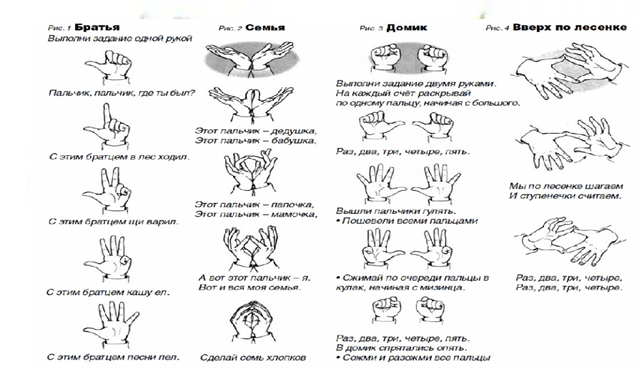 Задание 3https://www.youtube.com/watch?v=h7rBOOf352k Пальчиковая гимнастика для детей.16.04.2020 (четв.) Задание 1Разминка стоя и сидя (на коврике). Повторение 15-20 раз- наклоны головы (вправо, влево, вперед, назад);- повороты головы (вправо, влево);- поднимание и опускание плеч (вместе два плеча, попеременно);- наклоны корпуса (вправо, влево, вперед, назад);- приседания (маленькие и большие);- вырастание на полупальцы;- темповые прыжки на месте;- темповые прыжки по точкам;- «Складочка»;- «Бабочка»;- «Уголок»;- «Солдатик»;- упражнение на пресс (подъем корпуса из положения лежа в «Складочку»);- «Лодочка»;- «Корзинка»;- «Колечко»;- «Мостик»;- «Кошка лезет под забор»;- «Шпагат» по направлениямЗадание 2Пальчиковая гимнастика. Часть2.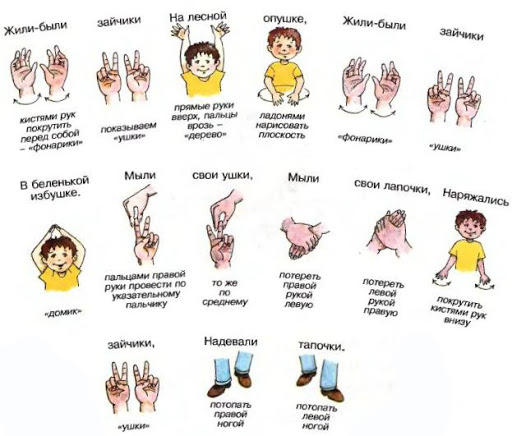 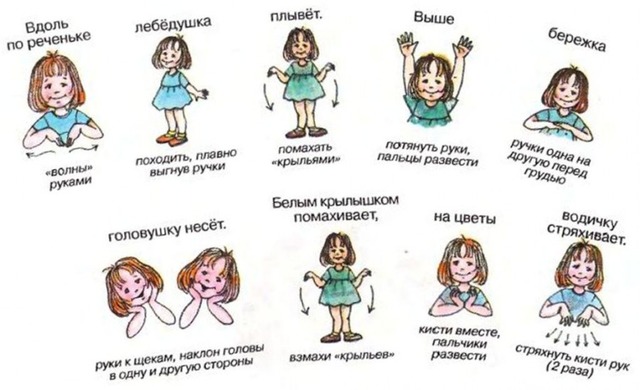 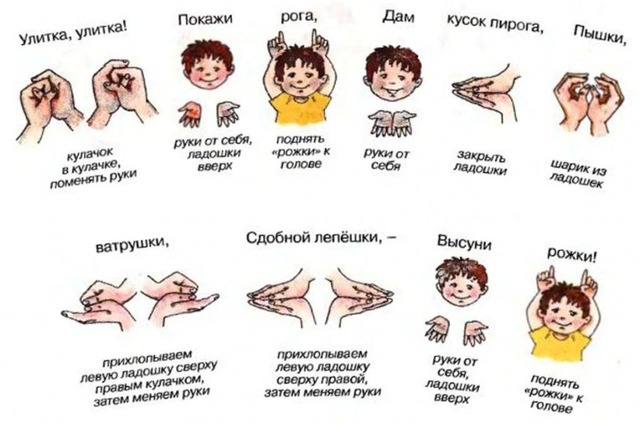 Задание 3https://www.youtube.com/watch?v=AQMtZCtx4s4  Сказочная пальчиковая гимнастика.Дистанционное обучение по дополнительной общеобразовательной общеразвивающей программе «Ступени. Начало»Группа 3 (возраст 5-7л)14.04.2020 (вторн) Задание 1Ритмические упражнения и координация движений. «Часики» - проговаривать стихотворение и делать движения ритмической разминки.«Тик-так, тик-так» - так часы стучат.              Наклоны головы к левому и правому плечу           «Тук-так, тук-так» - так колеса стучат.           Круговые движения руками перед собой.«Тук-ток, тук-ток» - так стучит молоток.       Ударяйте кулачком по кулачку.              «Так-чок, так-чок» - так стучит каблучок.     Стучите пяткой об пол. Задание 2Пальчиковая гимнастика. Часть1.Задание 3https://www.youtube.com/watch?v=h7rBOOf352k Пальчиковая гимнастика для детей.17.04.2020 (пятн)Задание 1Разминка стоя и сидя (на коврике). Повторение 15-20 раз- наклоны головы (вправо, влево, вперед, назад);- повороты головы (вправо, влево);- поднимание и опускание плеч (вместе два плеча, попеременно);- наклоны корпуса (вправо, влево, вперед, назад);- приседания (маленькие и большие);- вырастание на полупальцы;- темповые прыжки на месте;- темповые прыжки по точкам;- «Складочка»;- «Бабочка»;- «Уголок»;- «Солдатик»;- упражнение на пресс (подъем корпуса из положения лежа в «Складочку»);- «Лодочка»;- «Корзинка»;- «Колечко»;- «Мостик»;- «Кошка лезет под забор»;- «Шпагат» по направлениямЗадание 2Пальчиковая гимнастика. Часть2.Задание 3https://www.youtube.com/watch?v=AQMtZCtx4s4  Сказочная пальчиковая гимнастика.Дистанционное обучение по дополнительной общеобразовательной общеразвивающей программе «Ступени. Начало»Группа 4 (возраст 8-10л)16.04.2020 (четв) Задание 1РазогревРазминка  стоя:Все по 20-30 разНаклоны головы крестомНоги на ширине плеч, руки на поясе: наклоны корпуса «маятник»Приседания на «стульчик» (ноги на шир. плеч, руки вытянуты вперед на уровне плеча)Ноги по VI поз. Наклоны корпуса до касания ладонями пола с прямыми ногамиReleve (вырастание на полупальцы) по VI позиции (стопы вместе, колени втянуты, руки на поясе) Разминка подъема стопыТемповые прыжки на местеВыпрыгивание из VI поз с последующим приземление на «мягкие» ноги с фиксацией положения стопы на полуРавновесие «ласточка» 1 мин с каждой ноги Равновесие на полупальцах по VI позиции, руки в стороны-2 минЗадание 2Партерная гимнастика. Часть 1Партерная гимнастика даёт детям первоначальную хореографическую подготовку, развитие природных физических данных, формирует основные двигательные качества и навыки, необходимые для успешного освоения классического, историко-бытового, современного и других направлений танцев.Перед работой с партерной гимнастикой детей нужно разогреть все мышцы и настроить на рабочий процесс. Для занятий партерной гимнастикой понадобятся индивидуальные коврики.I) Комплекс упражнений сидя на полу:1) Упражнения для развития и укрепления голеностопного сустава:сокращение и вытягивание стоп обеих ног с поворотами головыИ.П.: ноги в 6 позиции, руки на поясе, голова в положении face.Музыкальное сопровождение: размер - 4/4, характер - умеренный, чёткий.На «1» - стопы сокращаются, голова поворачивается к правому плечу, на «2» - стопы вытягиваются в И.П., голова возвращается в положение face, на «3» - стопы вновь сокращаются, голова поворачивается к левому плечу, на «4» - стопы и голова возвращают в И.П.Следить за максимальным вытягиванием и сокращением стоп, за подтянутым, прямым корпусом, втянутыми мышцами живота, правильным положением кистей рук на поясе (4 пальца вместе), прямой спиной.сокращение и вытягивание стоп по очереди с наклонами головыИ.П.: ноги в 6 позиции, руки на поясе, голова в положении face.Музыкальное сопровождение: размер - 4/4, характер - умеренный,чёткий.На «1» - сокращается правая стопа, голова наклоняется к правому плечу, левая нога в свою очередь находится в натянутой 6 позиции (натянутом положении), на «2» - стопа вытягиваются в И.П., голова возвращается в положение face, на «3» - левая стопа сокращается, голова наклоняется к левому плечу, на «4» - стопа и голова возвращают в И.П.Следить за максимальным вытягиванием и сокращением стоп, за подтянутым, прямым корпусом, втянутыми мышцами живота, правильным положением кистей рук на поясе (4 пальца вместе), прямой спиной.«Солнышко»И.П.: ноги в 6 позиции, руки на поясе, голова в положении face.Музыкальное сопровождение: размер - 4/4, характер - медленный, чёткий.На «1» - стопы максимально сокращаются, на «2» - в сокращённом положении стопы кладутся на пол, на «3» - стопы доходят до 1 выворотной позиции, на «4» - в И.П.Следить за натянутостью колен и стоп, выворотностью.Упражнения для растягивания ахилового сухожилия:«Чемоданчик»И.П.: ноги натянутые, руки находятся в свободном положении, ладони лежат на полу.Музыкальное сопровождение: размер - 4/4, характер - плавный, мелодичный.На «1» - руки поднимаются наверх, на «2» - корпус вместе с руками опускаются на ноги. На «3, 4» лежим. В этом положении находимся 4 такта 4/4. Недопустимо расслабление мышц, поднятие корпуса возможно только углубление.Следить за сомкнутыми между собой ногами, за тем, чтобы первоначально ложился живот, затем грудная клетка, затем голова.Упражнения для развития паховой выворотности:«Бабочка»И.П.: ноги согнуты в коленях, стопы соединены.Музыкальное сопровождение: размер - 4/4, характер - плавный, мелодичный.На «1» - руки поднимаются наверх, на «2» - корпус вместе с руками опускаются между ног - на стопы. На «3, 4» лежим. В этом положении находимся 4 такта 4/4. Не допустимо расслабление мышц, поднятие корпуса возможно только углубление.Следить за тем, чтобы первоначально ложились колени (на пол), затем ложился живот, затем грудная клетка, затем голова.«Гармошка»И.П.: ноги натянуты, корпус прямой, руки находятся в свободном положении немого позади спины, ладонями в пол.Музыкальное сопровождение: размер - 4/4, характер - чёткий.На «1» - правая нога, сгибаясь в колене, ведётся по полу и ставится на носок, на «2» - нога кладётся на пол, как можно плотнее, на «3» - нога возвращается в вертикальное положение, на «4» - п.н. возвращается в И.П. Аналогично выполняется движение левой ногой.Следить за прямой спиной и за бёдрами.II) Комплекс упражнений лёжа на спине:1)Упражнения на пресс:поднятие ногИ.П.: ноги натянутые, поясница лежит на полу, руки вдоль корпуса.Музыкальное сопровождение: размер - 4/4, характер - плавный, мелодичный, темп - умеренный.На 1-ый такт 4/4 - правая нога отрывается от пола и поднимается как можно выше, на 2-ой такт 4/4 - нога сохраняет положение, усиливая амплитуду, на 3-ий такт 4/4 - нога медленно опускается в И.П., на 4-ый такт 4/4 - пауза в И.П. Аналогично движение повторяет левая нога, затем это же движение выполняют обе ноги одновременно.Следить за натянутостью стоп, колен, как рабочей ноги, так и опорной, за ровностью спины. Помощь руками не желательна.«Велосипед»И.П.: ноги на 90 градусов, стопы сокращены, руки вдоль корпуса.Музыкальное сопровождение: размер - 2/4 или 4/4, характер - чёткий, темп - быстрый.Ноги поочерёдно сгибаются в коленях, описывая, круг в воздухе.2) Упражнения для пресса и укрепления мышц поясничного отдела позвоночника«Берёзка»И.П.: ноги лежат на полу, стопы натянуты, руки вдоль корпуса.Музыкальное сопровождение: размер - 4/4, темп - умеренный.На «1, 2» натянутые ноги поднимаются на 90 градусов, на «3,4» - носки стремятся ввысь, при этом таз отрывается от пола, и так же стремится ввысь. Должна образоваться прямая линия, начиная от стоп ног заканчивая лопатками. Держаться в таком положении 4 такта 4/4, на «1,2» - таз опускается на пол, на «3,4» - ноги опускаются на пол в И.П.Задание 3https://www.youtube.com/watch?v=zOhRcob-HBs  Урок партерной гимнастики для детей 7-9 лет. Часть117.04.2020 (пятн) Задание 1РазогревРазминка  стоя:Все по 20-30 разНаклоны головы крестомНоги на ширине плеч, руки на поясе: наклоны корпуса «маятник»Приседания на «стульчик» (ноги на шир. плеч, руки вытянуты вперед на уровне плеча)Ноги по VI поз. Наклоны корпуса до касания ладонями пола с прямыми ногамиReleve (вырастание на полупальцы) по VI позиции (стопы вместе, колени втянуты, руки на поясе) Разминка подъема стопыТемповые прыжки на местеВыпрыгивание из VI поз с последующим приземление на «мягкие» ноги с фиксацией положения стопы на полуРавновесие «ласточка» 1 мин с каждой ноги Равновесие на полупальцах по VI позиции, руки в стороны-2 минЗадание 2Партерная гимнастика. Часть 2Партерная гимнастика даёт детям первоначальную хореографическую подготовку, развитие природных физических данных, формирует основные двигательные качества и навыки, необходимые для успешного освоения классического, историко-бытового, современного и других направлений танцев.Перед работой с партерной гимнастикой детей нужно разогреть все мышцы и настроить на рабочий процесс. Для занятий партерной гимнастикой понадобятся индивидуальные коврики.III) Комплекс упражнений лёжа на животе:1) Упражнения для развития гибкости«Окошечко»И.П.: ноги натянуты, пятки вместе, руки вдоль корпуса.Музыкальное сопровождение: размер - 4/4, характер - чёткий.На «1» - руки сгибаются в локтях и ставятся возле грудной клетки, на «2» - руки открываются в 1 классическую позицию, на «3» - руки раскрываются в стороны (открываются во 2 классическую позицию), на «4» - плечевой пояс поднимается как можно выше. В этом положении находимся 2 такта 4/4. Затем возвращаемся в исходное положение.«Змейка»И.П.: ноги натянуты, пятки вместе, руки вдоль корпуса.Музыкальное сопровождение: размер - 2/4, характер - чёткий.На «1,2» - руки сгибаются в локтях и ставятся возле грудной клетки, на «3,4» - плечевой пояс подаётся назад. В этом положении находимся 4 такта 2/4, затем возвращаемся в И.П.Следить за неотрывностью бедер во время исполнения перегиба плечевого пояса.«Лягушка»И.П.: ноги натянуты, пятки вместе, руки вдоль корпуса.Музыкальное сопровождение: размер - 4/4, характер - чёткий.На «1» - руки сгибаются в локтях и ставятся возле грудной клетки, на «2» - плечевой пояс подаётся назад, на «3» - ноги сгибаются в коленях, пальцы ног стремятся достать до затылка, на «4» - пауза. В этом положении находимся 2 такта 4/4, затем возвращаемся в И.П.Следить за неотрывностью бедер во время исполнения перегиба плечевого пояса.«Самолётик»И.П.: ноги в натянутом положении, пятки вместе, руки лежат под подбородком.Музыкальное сопровождение: размер - 2/4, характер - чёткий.На 1 такт 2/4 — руки выпрямляются и раскрываются по сторонам, при этом плечевой пояс также отрывается от пола, натянутые ноги поднимаются на 25 и выше градусов, на ширину больше ширины плеч. Находимся в таком положении 2 такта 2/4, на 4-ый такт отдыхаем в И.П..«Корзинка»И.П.: ноги в натянутом положении, пятки вместе, руки лежат под подбородком.Кисти рук обхватывают голеностопные суставы обеих ног и вытягиваются наверх.IV) Комплекс упражнений для растягивания мышц ног«Чемоданчик» в парахИ.П.: ноги натянутые, руки находятся в свободном положении, ладони лежат на полу.Музыкальное сопровождение: размер - 2/4, характер - плавный, мелодичный.На «1,2» - руки поднимаются наверх, на «3,4» - корпус вместе с руками опускаются на ноги. В этом положении находимся 8 такта 2/4. Недопустимо расслабление мышц, поднятие корпуса возможно только углубление.Следить за сомкнутыми между собой ногами, за тем, чтобы первоначально ложился живот, затем грудная клетка, затем голова.ноги по сторонамИ.П.: ноги раскрыты по сторонам.Тянущийся кладёт корпус между ног, а тянущий оказывает значительное давление на спину, так чтобы корпус лёг на пол.«Бабочка» в парахИ.П.: ноги согнуты в коленях, стопы соединены.Музыкальное сопровождение: размер - 4/4, характер - плавный, мелодичный.Тянущийся ложится животом на стопы, а тянущий давит руками на лопатки или ложится своей спиной на спину тянущегося этим самым усиливая давление и развивая паховую выворотность и пассивную гибкость. Недопустимо расслабление мышц, поднятие корпуса возможно только углубление.Следить за тем, чтобы первоначально ложились колени (на пол), затем ложился живот, затем грудная клетка, затем голова.«Полушпагат»- «Шпагат»Задание 3https://www.youtube.com/watch?v=x7QpNqnbJaI Урок партерной гимнастики для детей 7-9 лет. Часть 2.Дистанционное обучение по дополнительной общеобразовательной программе «Ступени.»Группа 3 г.о. (возраст 10-12л)14.04.2020(вторн)Задание 1Разминка  стоя:Все по 20-30 разНаклоны головы крестомНоги на ширине плеч, руки на поясе: наклоны корпуса «маятник»Приседания на «стульчик» (ноги на шир.плеч, руки вытянуты вперед на уровне плеча)Ноги по VI поз. Наклоны корпуса до касания ладонями пола с прямыми ногамиReleve (вырастание на полупальцы) по VI позиции (стопы вместе, колени втянуты, руки на поясе) Разминка подъема стопыТемповые прыжки на местеВыпрыгивание из VI поз с последующим приземление на «мягкие» ноги с фиксацией положения стопы на полуРавновесие «ласточка» 1 мин с каждой ноги Равновесие на полупальцах по VI позиции, руки в стороны-2 минРазминка сидя (на коврике):Все по 20-30 разна повторение, 2-3 мин на удержание«Складочка»«Антенна» (малая и большая) «Бабочка» «Лягушка»«Уголок»«Солнышко»«Пушка»«Березка»«Крыша над домиком»«Корзина»«Лодочка»«Колечко»«Солдатик»«Качалка»«Мостик»Задание 2Повторение прямых и свободных позиций ног I-VПереходы из одной позиции ног в другую (с правой и левой ноги)Повторение позиций рук (подг, 1, 2, 3)Перевод рук из одной позиции в другуюПроверка правильного положения корпуса стоя у стены (прижаты к стене пятки, ягодицы, лопатки, затылок)Passe до колена по прямой позицииШаг «уголок» по линииПрыжки «подскоки» на месте и с продвижениемПрыжки-разножки на месте и с продвижениемПовторение комбинации «галоп, шаг, шаг» с правой и левой ноги Прыжки «через лужу» с правой и левой ноги «Точка». Удержание точки во время медленного вращения на месте Вращение на месте переступанием на полупальцах в медленном темпе с удержанием «точки» (в правую и левую сторону)Вращение на месте с замахом рукой в медленном темпе с удержанием «точки» (в правую и левую сторону)Вращение на месте с толчком ногой в медленном темпе с удержанием «точки» (в правую и левую сторону)Задание 3https://www.youtube.com/user/bartkaytis  эстрадный балет «Экситон»16.04.2020 (четв.)Русский народный танец. Часть 1.Задание 1Экзерсис у станка(повторение):-Demi plie grand plie.-Battements tendus.-Battements tendus jetes.-Rond de jambe par terre en dehors et en dedans.-Battements releves lents.-Grand battements jetes.-Растяжка.Диагональ:-Подскоки.-Галоп.-Шаги на полупальцах.-Шаги на полупальцах.-Бег взахлест.Задание 2-          Основные положения рук в русском народном танце: (1-е свободное, 1-е прямое, 2-е свободное, 2-е прямое, 3-е свободное, 3-е прямое).-         Основные положения ног в русском народном танце: (подготовительное, 1-е положение, 2-е положение, 3-е положение, 4-е положение).-          Платочек в русском народном танце: (традиционный платочек) или  как называли его в старину «ширинка» - неотъемлемая часть женского праздничного национального костюма. Платочек придаёт каждому движению большую выразительность, помогает раскрыть в танце характер исполнителей, подчёркивает их настроение. Каждая девушка вышивала и украшала свой платочек, и чем искуснее и талантливее была мастерица, тем наряднее и богаче он выглядел. Все элементы русского народного танца необходимо разучивать с платочком, поскольку он помогает большей выразительности каждого движения.Работа с платочком: - взмах, - вращение, - перекладывание из руки в руку,- переброс из руки в руку,- кручение.Задание 3https://www.youtube.com/watch?v=BVMRUsgXbRM Государственный академический хореографический ансамбль  «Березка». Танец с платком.17.04.2020 (пятн.)Русский народный танец. Часть 2.Задание 1Экзерсис у станка(повторение):-Demi plie grand plie.-Battements tendus.-Battements tendus jetes.-Rond de jambe par terre en dehors et en dedans.-Battements releves lents.-Grand battements jetes.-Растяжка.Диагональ:-Подскоки.-Галоп.-Шаги на полупальцах.-Шаги на полупальцах.-Бег взахлест.Задание 2Основные элементы русского народного танца (техника исполнения). « Переменный ход».Музыкальный размер 2/4Исходное положение: 3 позиция, правая нога впереди, кисти рук лежат на талии кулачками или ладонями.«1» - шаг  правой ногой вперёд на всю ступню.«и» - шаг левой ногой вперёд на всю ступню.«2» - шаг правой ногой вперёд на всю ступню.«и» - пауза.Ход продолжается с левой ноги. Корпус подтянут, голова прямая.«Гармошка».Музыкальный размер 2/4.Продвижение в сторону путём перевода в сторону одновременно пятки одной ноги и носка другой. При этом попеременно соединяются то носки, то пятки обеих ног.Исходное положение: 1 свободная позиция.«1» - пятка правой ноги и носок левой ноги, отделяясь от пола, переводятся  вправо.«и» - пятка правой ноги и носок левой опускаются на пол, носки соединяются.«2» - носок правой ноги и пятка левой ноги, отделяясь от пола, переводятся вправо.«и» - носок правой ноги и пятка левой ноги опускаются на пол. Пятки соединяются.Продвигаться «гармошкой» можно вправо и влево. Корпус прямой. Движение выполняется плавно, иногда с легким приседанием: колени сгибаются, когда соединяются носки; колени выпрямляются, когда соединяются пятки.«Ковырялочка».Музыкальный размер 2/4.Исходное положение: 1 свободная позиция.«1» - сделать небольшой подскок на всей ступне левой ноги, колено присогнуто. Правая нога, сгибаясь в колене, отделяется от пола в невыворотном положении, колено направлено влево, ступни вправо.«и» - правая нога, согнутая в колене, ставится невыворотно на носок,  на расстоянии стопы правее от левой ноги, колено правой ноги направлено влево, ступня вправо, пятка поднята вверх.«2» - сделать небольшой подскок на всей ступне левой ноги, колено присогнуто. Правая нога, вытягиваясь в колене, выворотно поднимается вперёд - вправо.«и» - правая нога, вытянутая в колене, ставится выворотно на каблук вперёд и чуть вправо, носок поднят вверх.На счёт «1» следующего такта исполнитель делает небольшой перескок на всю ступню правой ноги, ставя её около левой ноги. Движение продолжается с другой ноги.Корпус может быть прямой, может поворачиваться то правым, то левым плечом вперёд: когда правая нога ставится на носок, корпус поворачивается правым плечом вперёд, когда правая нога ставится на каблук, корпус поворачивается к ноге и слегка наклоняется. При движении с левой ноги направление корпуса меняется.«Тройные притопы».(притопом или пристуком называется удар ногой в пол всей стопой).Исходное положение: 1 прямая позиция, кисти рук лежат на талии ладонями.«1» - исполнить приток правой ногой.«и» - исполнить притоп левой ногой.«2» - исполнить притоп правой ногой.«и» - пауза.Повторение основных элементов русского народного танца и соединение их в танцевальные комбинации (связки).Задание 3https://www.youtube.com/watch?v=ZKsoL4izKiA&t=5s  Юбилейный концерт ГАХА «Березка» им. Н.С. Надеждиной.